MINISTARSTVO POLJOPRIVREDEHrvatski model izravnih plaćanja u programskog razdoblju EU 2015.-2020.gPROIZVODNO-VEZANA POTPORA (PVP) OD 2017. GODINEOmotnica za PVP za razdoblje 2017.-2019.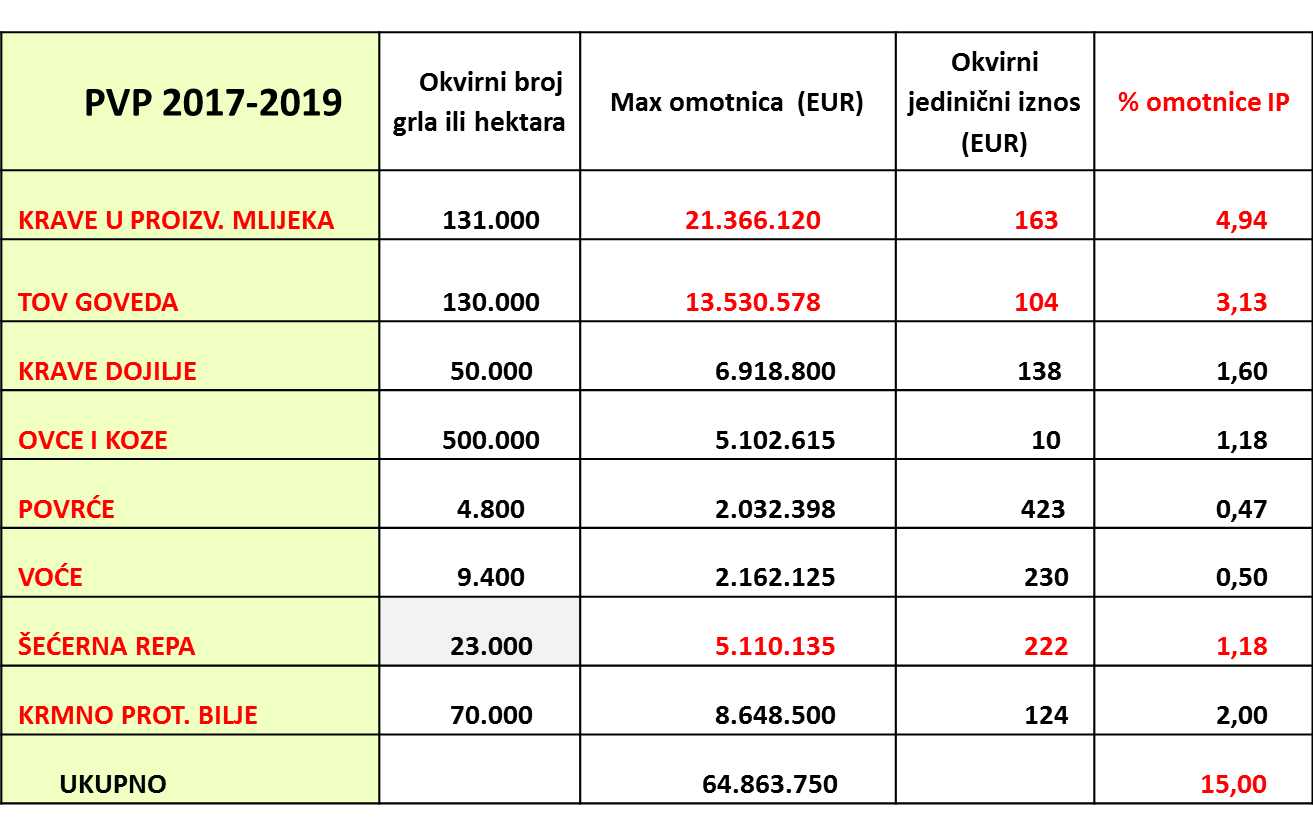 PVP za krave u proizvodnji mlijekaPostojeći kriteriji prihvatljivosti grla ostaju na snazi uz slijedeće izmjene: isporuka otkupljivaču mlijeka najmanje 3.500 litara mlijeka po grlu godišnje ili registracija za poslovanje s hranom životinjskog podrijetlagrlo u sustavu kontrole mliječnosti Hrvatske poljoprivredne agencije, osim za male farme do 5 krava u proizvodnji mlijeka držanje grla najmanje 100 dana nakon krajnjeg roka za zakašnjele zahtjeve tj. do 17.9.2017.g.U smislu Delegirane uredbe Komisije (EU) br. 2016/141, uvodi se djelomična preraspodjela sredstava omotnice za krave u proizvodnji mlijeka pomoću tri modulirana jedinična iznosa potpore, kako bi se dio sredstava preusmjerio proizvođačima najosjetljivijim na dugogodišnje nepovoljne trendove u sektoru, tj. malim i srednjim proizvođačima mlijeka.Razredi: 0-50 grla; 51-200 grla; više od 200 grlaPVP za krave dojiljePostojeći kriteriji prihvatljivosti grla ostaju na snazi uz slijedeće izmjene:držanje grla najmanje 100 dana nakon krajnjeg roka za zakašnjele zahtjeve tj. do 17.9.2017.g.krava dojilja treba imati barem jedno zabilježeno teljenje do prvog dana nakon roka za zakašnjele zahtjeve PVP za ovce i kozePostojeći kriteriji prihvatljivosti grla ostaju na snazi uz slijedeće izmjene:držanje grla najmanje 100 dana nakon krajnjeg roka za zakašnjele zahtjeve, tj. do 17.9.2017.g.PVP za povrćePostojeći kriteriji prihvatljivosti hektara ostaju na snazi uz slijedeće izmjene: nisu prihvatljive površine za koje korisnik ostvaruje potporu za prijelaznu ekološku proizvodnju ili ekološku proizvodnju iz Programa ruralnog razvoja;na listu prihvatljivih kultura dodaje se čičokaPVP za voćePostojeći kriteriji prihvatljivosti hektara ostaju na snazi uz slijedeće izmjene: nisu prihvatljive površine za koje korisnik ostvaruje potporu za prijelaznu ekološku proizvodnju ili ekološku proizvodnju iz Programa ruralnog razvoja;na listu prihvatljivih kultura dodaju se pasja ruža i sibirska borovnica dodatni agronomski kriteriji:za postojeće nasade: održavanje nasada u skladu s tehnološkim smjernicama Zavoda za voćarstvo Hrvatskog centra za poljoprivredu, hranu i seloza nove nasade (prijavljene na jedinstvenom zahtjevu u kampanji 2017. godine): podizanje nasada korištenjem deklariranog sadnog materijala te u skladu s tehnološkim smjernicama Zavoda za voćarstvo Hrvatskog centra za poljoprivredu, hranu i selo. PVP za šećernu repuPostojeći kriteriji prihvatljivosti hektara ostaju na snazi uz slijedeću izmjenu: nisu prihvatljive površine za koje korisnik ostvaruje potporu za prijelaznu ekološku proizvodnju ili ekološku proizvodnju iz Programa ruralnog razvoja.PVP za krmne proteinske usjevePostojeći kriteriji prihvatljivosti hektara ostaju na snazi, uz slijedeće izmjene:nisu prihvatljive površine za koje korisnik ostvaruje potporu za prijelaznu ekološku proizvodnju ili ekološku proizvodnju iz Programa ruralnog razvoja; PVP za soju: dosadašnji kriterij držanja barem 4 uvjetna grla na poljoprivrednom gospodarstvu po prihvatljivom hektaru soje smanjuje se na obvezu držanja barem 2 uvjetna grla po prihvatljivom hektaru soje, pri čemu se kao osnovica za izračun uvjetnih grla uzima prosječno godišnje stanje grla upisanih u JRDŽ, Središnji popis matičnih grla i Središnji popis matičnih jata svakog prvog dana u mjesecu u godini u kojoj se podnosi jedinstveni zahtjev.  